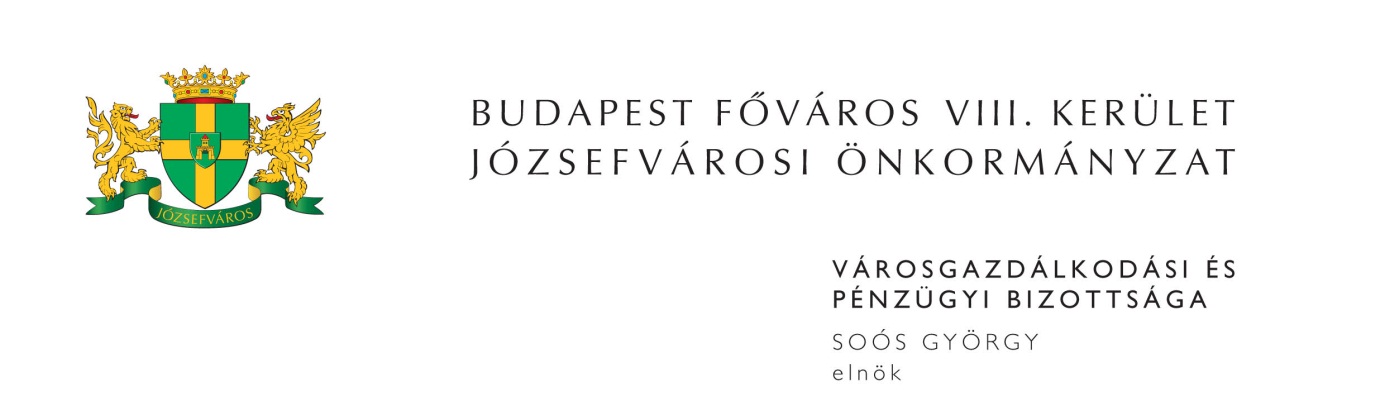 M E G H Í V ÓBudapest Józsefvárosi Önkormányzat Városgazdálkodási és Pénzügyi Bizottsága2014. évi 7. rendkívüli ülését2014. június 11-én (szerda) 1100 órárahívom össze.A Városgazdálkodási és Pénzügyi Bizottság ülését a Józsefvárosi Polgármesteri HivatalIII. 300-as termében (Budapest, VIII. Baross u. 63-67.) tartja.Napirend:1. Zárt ülés keretében tárgyalandó előterjesztések(írásbeli előterjesztés)A Budapest VIII. kerület, … szám alatti, díjhátralékos jogcím nélküli lakáshasználó részletfizetési kérelme		ZÁRTElőterjesztő: Kovács Ottó – ügyvezető igazgatóA Budapest, VIII. kerület ... szám alatti ingatlanra vonatkozó elővásárlási jogról való lemondás (PÓTKÉZBESÍTÉS)	 ZÁRTElőterjesztő: Pénzes Attila – ügyosztályvezetőJavaslat „Budapest, VIII. kerület Teleki téri piac élőerővel biztosított vagyonvédelmi őrzése” tárgyú hirdetmény nélküli tárgyalásos közbeszerzési eljárásban ajánlattevők alkalmasságának megállapítására (PÓTKÉZBESÍTÉS)	ZÁRTElőterjesztő: dr. Mészár Erika aljegyző Javaslat a „Vállalkozási szerződés a Polgármesteri Hivatal és egyes telephelyinek takarítására” tárgyú közbeszerzési értékhatárt el nem érő beszerzési eljárás eredményének megállapítására 				ZÁRTElőterjesztő: dr. Sánta Zsófia –a Jegyzői Kabinet vezetője2. Képviselő-testület(írásbeli előterjesztés)Javaslat döntések meghozatalára a Magdolna Negyed Program III. megvalósításával kapcsolatban (PÓTKÉZBESÍTÉS)		Egry Attila - alpolgármester		Kaiser József - képviselő 		Balogh István Szilveszter – képviselő		Előterjesztő: Dr. Kocsis Máté - polgármesterJavaslat a TÉRKÖZ „A” pályázattal kapcsolatos döntések meghozatalára                     Egry Attila – alpolgármester                     Dr. Szilágyi Demeter – képviselő	Előterjesztő: Dr. Kocsis Máté – polgármesterJavaslat a TÉRKÖZ_B jelű fővárosi pályázaton nyertes „Játszótársak – A II. János Pál pápa téri játszótér közösségi célú fejlesztése” című projekt megvalósításáról szóló Támogatási Szerződések megkötésére	Előterjesztő: Dr. Kocsis Máté - polgármester	Zentai Oszkár - képviselőJavaslat a Corvin Sétány Kft-vel kapcsolatos tulajdonosi döntések meghozatalára(PÓTKÉZBESÍTÉS)	Előterjesztő: Tatár Tibor - ügyvezetőJavaslat döntések meghozatalára az Auróra utcai Egészségcentrum projekttel kapcsolatban(PÓTKÉZBESÍTÉS)	Előterjesztő: Dr. Kocsis Máté - polgármesterJavaslat döntések meghozatalára az Auróra utcai rendelőintézet felújításával (KMOP – 4.3.2/A-13-2013-0001) kapcsolatban	Előterjesztő: Dr. Kocsis Máté - polgármesterJavaslat a Jóhír Józsefvárosi Nonprofit Kft 2014. évi üzleti tervének módosítására	Előterjesztő: Kovács Barbara – ügyvezető igazgatóJavaslat a Budapest VIII., Kálvária u. 9. és Kőris u. 4/b. szám alatti telkek bérbeadására kiírt pályázat eredményének megállapítására	Előterjesztő: Kovács Ottó ügyvezető igazgatóJavaslat közművelődési, kulturális feladatok hatékonyabb ellátása érdekében szükséges döntések meghozatalára(PÓTKÉZBESÍTÉS)	Előterjesztő: Dr. Kocsis Máté - polgármesterJavaslat a Homok u. 7. szám alatti ingatlan hasznosítására(PÓTKÉZBESÍTÉS)	Előterjesztő: Dr. Kocsis Máté – polgármester Javaslat a Nemzeti Lovarda területére vonatkozó JÓKÉSZ módosítási eljárásban döntések meghozatalára	Előterjesztő: Dr. Kocsis Máté – polgármesterJavaslat a volt Ganz-Mávag gyár területen változtatási tilalom elrendelésére 	Előterjesztő: Dr. Kocsis Máté – polgármesterJavaslat egyetértő nyilatkozat elfogadására Budapest Területfejlesztési Koncepciójával összefüggésben	Előterjesztő: Dr. Kocsis Máté – polgármesterJavaslat a Teleki téri piaccal kapcsolatos döntések meghozatalára (PÓTKÉZBESÍTÉS)	Előterjesztő: Dr. Kocsis Máté – polgármesterJavaslat pályázat kiírására lakóépületek energiatakarékos felújítása és korszerűsítése tárgyában(PÓTKÉZBESÍTÉS)	Előterjesztő: Dr. Kocsis Máté – polgármesterJavaslat a  Budapest Józsefvárosi Önkormányzat vagyonával kapcsolatos önkormányzati rendeletek módosítására(PÓTKÉZBESÍTÉS)	Előterjesztő: Dr. Kocsis Máté – polgármesterJavaslat kerületi zöldfelület fenntartási és környezetvédelmi koncepció elfogadására(PÓTKÉZBESÍTÉS) 	Előterjesztő: Jakabfy Tamás - képviselőJavaslat közterület-felügyeleti feladatok átadás-átvételére(PÓTKÉZBESÍTÉS)	Előterjesztő: Dr. Kocsis Máté – polgármester Javaslat behajtást szabályozó oszlop további működtetésére(PÓTKÉZBESÍTÉS)	Előterjesztő: Egry Attila – alpolgármester Javaslat a köznevelési intézmények működtetői feladatainak ellátásával kapcsolatos döntések meghozatalára 	Előterjesztő: Dr. Kocsis Máté - polgármester                     Sántha Péterné – alpolgármester Javaslat az alapítványok 2014. évi pályázati támogatására 	Előterjesztő: Dr. Kocsis Máté - polgármesterJavaslat költségvetési átcsoportosításra 	Előterjesztő: Sántha Péterné – alpolgármester Javaslat szolgálati lakás biztosítására 	Előterjesztő: Dr. Sára Botond – alpolgármester                     Dr. Szilágyi Demeter - képviselő Javaslat az OVI-foci programhoz való csatlakozásra(PÓTKÉZBESÍTÉS) 	Előterjesztő: Dr. Kocsis Máté – polgármesterJavaslat a Polgármesteri Hivatal a „Megváltozott munkaképességű emberek rehabilitációjának és foglalkoztatásának segítése” elnevezésű kiemelt projektben való részvételére	Előterjesztő: Rimán Edina - jegyző                      Dr. Kocsis Máté – polgármester3. Közbeszerzések(írásbeli előterjesztés)Javaslat „Kiviteli tervezési és kivitelezési vállalkozási szerződés keretében energiaracionalizálás Józsefvárosban a KEOP-5.5.0/A/12-2013-0122 azonosító számú projekt során” tárgyú közbeszerzési eljárás megindítására 	Előterjesztő: Fernezelyi Gergely ügyosztályvezető (PÓTKÉZBESÍTÉS)Javaslat  „Vállalkozási szerződés keretében az Alföldi és Sárkány utca felújítási munkáinak elvégzése” tárgyú közbeszerzési eljárás megindítására	Előterjesztő: dr. Mészár Erika aljegyző (PÓTKÉZBESÍTÉS)4. Vagyongazdálkodási és Üzemeltetési ÜgyosztályElőterjesztő: Pénzes Attila – ügyosztályvezető(írásbeli előterjesztés)Közterület-használati kérelmek elbírálása (PÓTKÉZBESÍTÉS)  Javaslat az Új Teleki téri Piac koncentrált rakodóhelyének bővítésére      (PÓTKÉZBESÍTÉS)Tulajdonosi hozzájárulás, a Budapest VIII. ker.  Corvin Sétány 119/B I. ütem (Hrsz.:  36279/10) ingatlan csatorna, és ivóvíz bekötése közterületi munkáihoz (PÓTKÉZBESÍTÉS)Tulajdonosi hozzájárulás, a Budapest VIII. ker. Szentkirályi u. 4. kapubehajtók létesítése közterületi munkáihoz (PÓTKÉZBESÍTÉS)Javaslat az új Teleki téri piacon lévő üzlethelyiségek albérletbe adásához  5. Kisfalu Kft.Előterjesztő: Kovács Ottó – ügyvezető igazgató(írásbeli előterjesztés)A Budapest VIII., Bródy Sándor u. 25. szám alatti földszinti, 36653/0/A/4 helyrajzi számú, határozott időre szóló bérleti joggal terhelt nem lakás céljára szolgáló helyiség elidegenítéseJavaslat gépkocsi-beálló bérbeadására (2 db)Javaslat a Budapest VIII. kerület, Bródy S. u. 36. szám alatti üres, önkormányzati tulajdonú nem lakás célú helyiség nyilvános egyfordulós pályázaton történő bérbeadásáraA Baraka Properties Kft bérleti díj csökkentési és két albetét összenyitási kérelme a Budapest VIII. kerület, József krt. 66. szám alatti helyiség vonatkozásábanSz. G. bérbevételi kérelme a Budapest VIII. kerület, Orczy út 29. szám alatti üres, önkormányzati tulajdonú nem lakás célú helyiségreFOK Nonprofit Kft. fűtési rendszer megvásárlásának felajánlásával kapcsolatos kérelme a Budapest VIII. Puskin u. 24. szám alatti önkormányzati tulajdonú helyiség tekintetébenJavaslat a Budapest VIII. kerület, Üllői út 14. szám alatti üres, önkormányzati tulajdonú nem lakás célú helyiség bérbeadására újbóli nyilvános egyfordulós pályázatra történő kiírásraB. A. magánszemély bérbevételi kérelme a Budapest VIII. kerület, Üllői 54-56. szám alatti üres önkormányzati tulajdonú helyiség vonatkozásábanJavaslat a Budapest VIII. Szigony utca 2/a. szám alatti Józsefvárosi Egészségügyi Szolgálat, Védőnői Szolgálat helyiségeinek felújítására6. Egyebek (írásbeli előterjesztés)Javaslat a Budapest Józsefvárosi Önkormányzat foglalkozás-egészségügyi szerződésének felülvizsgálatára (PÓTKÉZBESÍTÉS)Előterjesztő: Sántha Péterné – alpolgármester Javaslat a 2014. évi sport, egyházi pályázatok elbírálására (PÓTKÉZBESÍTÉS)Előterjesztő: Sántha Péterné – alpolgármesterMegjelenésére feltétlenül számítok. Amennyiben az ülésen nem tud részt venni, kérem, azt jelezni szíveskedjen Deákné Lőrincz Mártánál (Szervezési és Képviselői Iroda) 2014. június 11-én 10,00 óráig a 459-21-51-es telefonszámon.Budapest, 2014. június 05. 	Soós György s. k.	elnök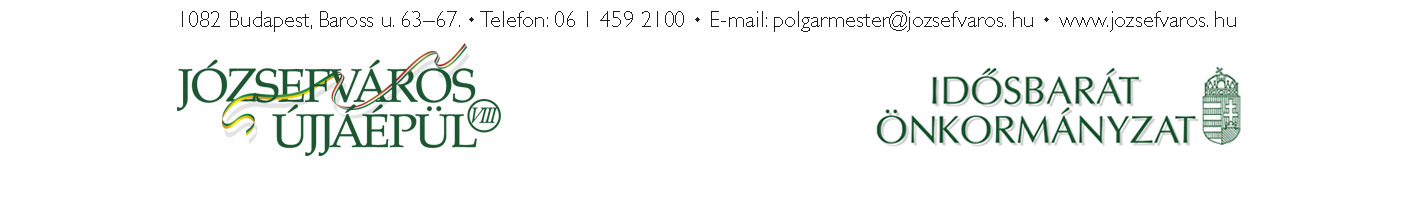 5